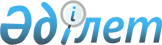 О присвоении наименовании и переименовании улиц и переулков поселка Айтеке биРешение акима поселка Айтеке би Казалинского района Кызылординской области от 14 апреля 2023 года № 144. Зарегистрировано Департаментом юстиции Кызылординской области 17 апреля 2023 года № 8387-11
      В соответствии с подпунктом 4) статьи 14 Закона Республики Казахстан "Об административно-территориальном устройстве Республики Казахстан", с учетом мнения населения поселка Айтеке би и на основании заключения областной ономастической комиссии от 18 августа 2022 года, РЕШИЛ:
      1. Присвоить улицам и переулку поселка Айтеке би следующие наименования:
      безымянной улице в микрорайоне "Қазалы" улица Қолдас Сүйеубаев;
      безымянной улице № 1 в 3 километре Жанкожа батыра улица Жүсіпбек Пұсырманов;
      безымянной улице № 2 в 3 километре Жанкожа батыра улица Нағымет Құлбаев;
      безымянной переулок в 3 километре Жанкожа батыра переулок Әбдінәби Ұлманов;
      безымянной улице № 3 в 3 километре Жанкожа батыра улица Бекжан Дидаров;
      безымянной улице № 5 в 3 километре Жанкожа батыра улица Дабыл Бекшеұлы;
      безымянной улице в 2 квартале улица Жеті ишан;
      безымянной улице № 3 в 2 квартале улица Бүркіт Жөкелов;
      безымянной улице в 5 квартале улица Жәрмедет Ысқақов.
      2. Переименовать следующие переулки поселка Айтеке би:
      переулок Қашақбай Пірімов на переулок Дөңесбай Ділімбетов;
      переулок Қарасақал Ерімбет на переулок Сақтаған Байтілеуов;
      переулок Әбжами Айбосынов на переулок Қуандық Бәкенов;
      переулок Жалаңтөс Баһадүр на переулок Жетіскен Мәкеналы;
      переулок Қаныш Сәтбаев на переулок Күнтуған Көшімов;
      переулок Қарасақал Ерімбет - 1 на переулок Айдарбек баба;
      переулок Достық на переулок Қожахмет Қожаниязов;
      переулок Қорқыт ата в 5 квартале на переулок Рзаш Өтегенов.
      3. Контроль за исполнением настоящего решения оставляю за собой.
      4. Настоящее решение вводится в действие по истечении десяти календарных дней после дня его первого официального опубликования.
					© 2012. РГП на ПХВ «Институт законодательства и правовой информации Республики Казахстан» Министерства юстиции Республики Казахстан
				
      Аким поселка Айтеке би

К. Орынбасаров
